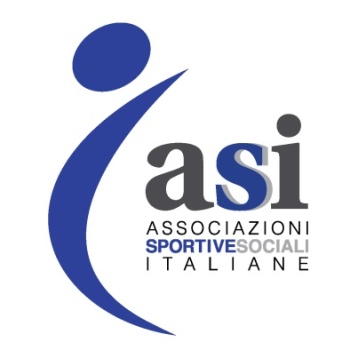 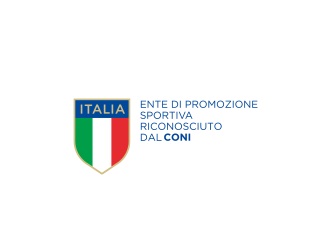 RICHIESTA DI ADESIONE Consulenza Contabile Fiscale Legale per ASD Servizio ASI, in collaborazione con professionisti qualificati (avvocati e commercialisti specializzati nel settore - intermediari abilitati alla trasmissione Entratel)*Il contributo indicato per l’assistenza annuale comprende anche la consulenza via mail ed è rimodulabile in base alla complessità e al numero degli iscritti e delle operazioni di ogni singola associazione aderente alla presente convenzione.** Il contributo per gli adempimenti dichiarativi è determinato in base alla complessità e al numero delle dichiarazioni.Tutti i servizi descritti vengono svolti (anche a distanza) avvalendosi della collaborazione di professionisti qualificati, avvocati e commercialisti.Qualora foste interessati, il servizio sarà gestito, indipendentemente dalla vostra provincia/regione di residenza ***(vedi nota),  a Padova, Piazzale Stazione 7 - 35131 tel. 049.8766994 da ASI VENETO. (nota). *** La Consulenza Contabile Fiscale Legale è destinata a TUTTI gli affiliati ASI (tramite Comitati e Settori). Scopo dell’iniziativa è fornire un utile ed essenziale servizio alle associazioni che ne siano sprovviste. NON sarà disponibile per realtà nelle quali i Comitati Provinciali o Regionali o i Settori abbiano impegnato tempo, spazi e risorse umane al fine di garantire analogo servizio a favore dei propri affiliati.n.b.: per realtà diverse dalle ASD (SRL SD, APS, Circoli) potrete chiedere informazioni indirizzando una mail a:  asiconsulenza@gmail.com  .La presente domanda INFORMATIVA non VINCOLANTE di adesione, va inviata a asiconsulenza@gmail.com  .Data  ____________________________                                                                     Firma   _______________________________OGGETTO:  Consulenza Contabile Fiscale Legale per ASD OGGETTO:  Consulenza Contabile Fiscale Legale per ASD OGGETTO:  Consulenza Contabile Fiscale Legale per ASD OGGETTO:  Consulenza Contabile Fiscale Legale per ASD COSA FACCIAMO1 - assistenza rendiconto annuale  consuntivo e adempimenti assembleari;2 - tenuta annuale della contabilità in regime semplificato ai sensi della legge 398/91;consulenza fiscale e legale mediante risposte a quesiti inviati via e-mail;3 – consulenza legale e fiscale mediante risposte a quesiti inviati via e-mail 4 - trasmissione telematica Certificazione Unica e modello 770 per i compensi previsti dalla legge 133/99 e per lavoratori autonomi;5 - trasmissione telematica Unico ENC, Dichiarazione Irap, Comunicazione Polivalente “Spesometro”; 6 - altri adempimenti comunicativi Agenzia Entrate (attribuzione c.f. e/o p.i., variazione dati, cessazione, modello Eas, variazioni modello Eas)COSA FACCIAMO1 - assistenza rendiconto annuale  consuntivo e adempimenti assembleari;2 - tenuta annuale della contabilità in regime semplificato ai sensi della legge 398/91;consulenza fiscale e legale mediante risposte a quesiti inviati via e-mail;3 – consulenza legale e fiscale mediante risposte a quesiti inviati via e-mail 4 - trasmissione telematica Certificazione Unica e modello 770 per i compensi previsti dalla legge 133/99 e per lavoratori autonomi;5 - trasmissione telematica Unico ENC, Dichiarazione Irap, Comunicazione Polivalente “Spesometro”; 6 - altri adempimenti comunicativi Agenzia Entrate (attribuzione c.f. e/o p.i., variazione dati, cessazione, modello Eas, variazioni modello Eas)QUANTO COSTA?determina il contributo su misura per la Tua Associazioneè possibile chiedereassistenza annuale + trasmissione telematicaoppure (solo) trasmissione telematica(barrare la/le scelta/e)assistenza “annuale”*:ASD con sola attività istituzionale € 250ASD con attività commerciale in regime l.398/91€ 400trasmissioni telematiche**:certificazioni per compensi sportivi e lavoratori autonomi trasmissione C.U. e 770 da  € 70 a € 250dichiarazioni fiscali in regime 398/91 (Spesometro, Unico, Irap)da € 200 a €450altre comunicazioni Agenzia Entrate (es. EAS)da € 20 a € 100ANAGRAFICA                                                Informazioni del richiedente il servizioNOME ASD REFERENTEREFERENTECODICE FISCALEINDIRIZZO CAPCITTA’PROVPROVTELEFONOEMAIL 